МИНИСТЕРСТВО ЮСТИЦИИ АЛТАЙСКОГО КРАЯПРИКАЗот 2 июля 2018 г. N 371ОБ ОБЩЕСТВЕННОМ СОВЕТЕ ПРИ УПРАВЛЕНИИ ЮСТИЦИИАЛТАЙСКОГО КРАЯВ целях обеспечения взаимодействия управления юстиции Алтайского края с институтами гражданского общества, учета потребностей организаций и граждан при реализации управленческих функций, на основании постановления Правительства Алтайского края от 12.07.2019 N 259 "О создании общественных советов при органах исполнительной власти Алтайского края", приказываю:(в ред. Приказов управления юстиции Алтайского края от 22.03.2019 N 142, от 01.10.2019 N 588, от 10.06.2021 N 184)1. Создать при управлении юстиции Алтайского края общественный совет в количестве 7 человек.(в ред. Приказов управления юстиции Алтайского края от 22.03.2019 N 142, от 01.10.2019 N 588, от 10.06.2021 N 184)2. Утвердить Положение об общественном совете при управлении юстиции Алтайского края (приложение 1).(п. 2 в ред. Приказа управления юстиции Алтайского края от 28.02.2022 N 63)3. В соответствии с пунктом 6 Порядка создания общественных советов при органах исполнительной власти Алтайского края, утвержденного постановлением Правительства Алтайского края от 12.07.2019 N 259 "О создании общественных советов при органах исполнительной власти Алтайского края", утвердить формы следующих документов:заявление о включении в общественный совет (приложение 2);анкету кандидата в члены общественного совета (приложение 3);согласие на обработку персональных данных (приложение 4);согласие на обработку персональных данных, разрешенных субъектом персональных данных для распространения (приложение 5).(п. 3 в ред. Приказа управления юстиции Алтайского края от 28.02.2022 N 63)4. Признать утратившими силу:приказ Главного управления юстиции Алтайского края от 26.10.2016 N 279-П "О создании Общественного совета при Министерстве юстиции Алтайского края";приказ Министерства юстиции Алтайского края от 11.12.2017 N 525 "О внесении изменений в приказ Главного управления юстиции Алтайского края от 26.10.2016 N 279-П".Временно исполняющийобязанности министраК.Е.ПОРТНЯГИНПриложение 1УтвержденоПриказомМинистерства юстицииАлтайского краяот 2 июля 2018 г. N 371ПОЛОЖЕНИЕОБ ОБЩЕСТВЕННОМ СОВЕТЕ ПРИ УПРАВЛЕНИИЮСТИЦИИ АЛТАЙСКОГО КРАЯ1. Общие положения1.1. Общественный совет при управлении юстиции Алтайского края (далее - "общественный совет", "управление") является консультативно-совещательным органом.(п. 1.1 в ред. Приказа управления юстиции Алтайского края от 10.06.2021 N 184)1.2. Общественный совет создается с целью проведения общественной экспертизы нормативных правовых актов, общественного контроля за деятельностью управления, наиболее эффективного взаимодействия управления с Общественной палатой Алтайского края, некоммерческими организациями, представителями институтов гражданского общества при реализации полномочий, отнесенных к ведению управления, содействия учету прав и законных интересов общественных объединений, правозащитных, религиозных и иных организаций при общественной оценке деятельности управления.1.3. Формирование общественного совета осуществляется в Порядке создания общественных советов при органах исполнительной власти Алтайского края, утвержденном постановлением Правительства Алтайского края.(п. 1.3 в ред. Приказа управления юстиции Алтайского края от 10.06.2021 N 184)1.4. Состав общественного совета утверждается приказом управления.(п. 1.4 в ред. Приказа управления юстиции Алтайского края от 10.06.2021 N 184)1.5. Правовую основу деятельности общественного совета составляют Конституция Российской Федерации, федеральные законы, правовые акты Президента Российской Федерации и Правительства Российской Федерации, Устав (Основной Закон) Алтайского края, законы Алтайского края и иные нормативные правовые акты, а также настоящее положение.2. Задачи и функции общественного совета2.1. Основными задачами общественного совета являются:2.1.1. развитие взаимодействия управления с общественными объединениями, научными учреждениями и иными некоммерческими организациями и использование их потенциала для повышения эффективности реализации управлением своих полномочий;2.1.2. участие в рассмотрении вопросов, относящихся к сфере деятельности управления, вызвавших повышенный общественный резонанс, и принятие по ним решений.(в ред. Приказа управления юстиции Алтайского края от 10.06.2021 N 184)2.2. Основные функции общественного совета:2.2.1. проведение общественных экспертиз проектов нормативных правовых актов, перечень которых утвержден правовыми актами Губернатора Алтайского края, Правительства Алтайского края и управления, в сфере деятельности управления с вынесением заключений;2.2.2. рассмотрение вопросов, связанных с разработкой стандартов предоставления государственных услуг и осуществлением контроля за их исполнением;2.2.3. сбор и анализ объективной информации о проблемах в сфере деятельности управления. Выявление на основе проведенного анализа положительного и отрицательного опыта работы в данном направлении. Подготовка предложений по решению указанных проблем;2.2.4. рассмотрение поступивших гражданских инициатив, направленных на реализацию функций управления;2.2.5. подготовка предложений по совершенствованию законодательства Алтайского края, а также выработка иных мер по регулированию процессов в соответствующей сфере деятельности;2.2.6. взаимодействие со средствами массовой информации по освещению вопросов, обсуждаемых на заседаниях общественного совета;2.2.7. осуществление общественного контроля в формах, указанных в Федеральном законе от 21.07.2014 N 212-ФЗ "Об основах общественного контроля в Российской Федерации";2.2.8. рассмотрение и оценка мероприятий управления в части, касающейся функционирования антимонопольного комплаенса;(пп. 2.2.8 введен Приказом управления юстиции Алтайского края от 10.06.2021 N 184)2.2.9. рассмотрение и утверждение доклада об антимонопольном комплаенсе;(пп. 2.2.9 введен Приказом управления юстиции Алтайского края от 10.06.2021 N 184)2.2.10. исполнение функций общественно-делового совета в рамках внедрения клиентоцентричности в управлении (при необходимости принятие участия в заседаниях рабочей группы по внедрению клиентоцентричности в управлении, выступление с докладами и высказывание мнения по вопросам повестки, внесение предложений и рекомендаций в рамках внедрения клиентоцентричности в управлении).(пп. 2.2.10 введен Приказом управления юстиции Алтайского края от 22.04.2024 N 152)3. Организация деятельности общественного совета3.1. Общественный совет осуществляет свою деятельность в соответствии с планом работы, утвержденным на его заседании, и направляет его начальнику управления для сведения.3.2. Основной формой деятельности общественного совета являются очные заседания, которые проводятся по мере необходимости, но не реже одного раза в полугодие. Члены общественного совета могут участвовать в заседаниях посредством видеоконференцсвязи (при наличии технической возможности). Заседания считаются правомочными при присутствии на них более половины членов общественного совета (лично либо посредством видеоконференцсвязи).(п. 3.2 в ред. Приказа управления юстиции Алтайского края от 28.02.2022 N 63)3.3. Председатель общественного совета, заместитель председателя общественного совета и секретарь общественного совета избираются на первом заседании.3.4. Председатель общественного совета:3.4.1. определяет приоритетные направления деятельности общественного совета, организует его работу и председательствует на заседаниях;3.4.2. вносит на утверждение общественного совета планы работы, формирует повестку заседания общественного совета, состав экспертов и иных лиц, приглашаемых на заседания;3.4.3. координирует деятельность общественного совета;3.4.4. взаимодействует с начальником управления по вопросам реализации решений общественного совета, изменению его состава;3.4.5. подписывает протоколы заседаний и другие документы общественного совета;3.4.6. представляет общественный совет в органах государственной власти, органах местного самоуправления, общественных объединениях и организациях.3.5. В отсутствие председателя общественного совета его функции выполняет заместитель.3.6. Секретарь общественного совета:3.6.1. организует текущую деятельность общественного совета;3.6.2. информирует членов общественного совета о времени, месте и повестке дня его заседания, а также об утвержденных планах работы;3.6.3. обеспечивает во взаимодействии с членами общественного совета подготовку информационно-аналитических материалов к заседанию по вопросам, включенным в повестку дня;3.6.4. организует делопроизводство.3.7. Члены общественного совета имеют право:3.7.1. вносить предложения относительно формирования планов работы общественного совета и повестки дня его заседания;3.7.2. знакомиться с документами и материалами по вопросам, вынесенным на обсуждение общественного совета;(в ред. Приказа управления юстиции Алтайского края от 10.06.2021 N 184)3.7.3. предлагать кандидатуры представителей органов государственной власти Алтайского края, органов местного самоуправления, институтов гражданского общества, научного сообщества, экспертов для участия в заседаниях общественного совета;3.7.4. возглавлять и входить в состав рабочих и экспертных групп, формируемых общественным советом.3.8. Члены общественного совета обязаны принимать участие в заседаниях лично, не передавая свои полномочия другим лицам.3.9. Решения общественного совета принимаются открытым голосованием простым большинством голосов его членов, присутствующих на заседании. При равенстве голосов решающим является голос председательствующего.Решения общественного совета принимаются в форме заключений, предложений и обращений, носят рекомендательный характер и отражаются в протоколах заседаний, которые подписывают председатель общественного совета и секретарь общественного совета.Копии протоколов представляются начальнику управления.3.10. По запросам общественного совета управление в 20-дневный срок представляет общественному совету необходимые для исполнения полномочий сведения, за исключением сведений, составляющих государственную и иную охраняемую законом тайну.3.11. Организационно-техническое обеспечение деятельности общественного совета, включая проведение его заседаний, осуществляет специалист отдела организационно-правового обеспечения управления, в должностные обязанности которого входит обеспечение взаимодействия с общественным советом.(в ред. Приказа управления юстиции Алтайского края от 10.06.2021 N 184)3.12. На официальном сайте управления создается специальный раздел "Общественный совет".В указанном разделе подлежит обязательному размещению следующая информация: положение об общественном совете, его состав, анонсирование даты проведения заседания, повестка дня заседания общественного совета, протоколы заседаний (не позднее 10 рабочих дней со дня проведения заседания), другая информация в сфере деятельности общественного совета.УтвержденПриказомМинистерства юстицииАлтайского краяот 2 июля 2018 г. N 371СОСТАВОБЩЕСТВЕННОГО СОВЕТА ПРИ УПРАВЛЕНИИ ЮСТИЦИИ АЛТАЙСКОГО КРАЯУтратил силу. - Приказ управления юстиции Алтайского края от 10.06.2021 N 184.Приложение 2УтвержденаПриказомМинистерства юстицииАлтайского краяот 2 июля 2018 г. N 371                              ФОРМА ЗАЯВЛЕНИЯ                     о включении в общественный совет                                       В управление юстиции Алтайского края                                       от _________________________________                                         (Ф.И.О. (последнее - при наличии))                                 ЗАЯВЛЕНИЕ                     о включении в общественный совет                  при управлении юстиции Алтайского краяЯ, _______________________________________________________________________,             (фамилия, имя, отчество (последнее - при наличии))прошу  включить  меня  в состав общественного совета при управлении юстицииАлтайского края.    В   случае   согласования  моей  кандидатуры  подтверждаю  соответствиетребованиям,   предъявляемым   к  члену  общественного  совета  при  органеисполнительной  власти  Алтайского  края,  и  выражаю свое согласие войти всостав общественного совета.    К заявлению прилагаю:    анкету кандидата в члены общественного совета;    согласие на обработку персональных данных;    согласие   на  обработку  персональных  данных,  разрешенных  субъектомперсональных данных для распространения."__" __________ 20__ г.  _______________/_________________________                            (подпись)      (расшифровка подписи)Приложение 3УтвержденаПриказомМинистерства юстицииАлтайского краяот 2 июля 2018 г. N 371ФОРМА АНКЕТЫкандидата в члены общественного советаАНКЕТАкандидата в члены общественного совета при управленииюстиции Алтайского краяПриложение 4УтвержденаПриказомМинистерства юстицииАлтайского краяот 2 июля 2018 г. N 371                              ФОРМА СОГЛАСИЯ                     на обработку персональных данных                                 СОГЛАСИЕ                     на обработку персональных данныхЯ, _______________________________________________________________________,             фамилия, имя, отчество (последнее - при наличии)проживающий(ая) по адресу: ___________________________________________________________________________________________________________________________паспорт серия _________ N ______________, выдан ___________________________                                                          (дата)__________________________________________________________________________,                                (кем выдан)в   соответствии   с   требованиями   статей   9,  11  Федерального  законаот  27.07.2006  N  152-ФЗ  "О  персональных данных" даю согласие управлениююстиции Алтайского края (далее - управление), расположенному по адресу: ул.Попова, д. 68, г. Барнаул, Алтайский край, 656062, на автоматизированную, атакже  без использования средств автоматизации, обработку (на сбор, запись,систематизацию,  накопление,  хранение,  уточнение (обновление, изменение),извлечение,  использование,  передачу  (а  именно  предоставление, доступ),обезличивание,  блокирование, удаление, уничтожение) персональных данных, втом  числе биометрических персональных данных с целью подготовки документовдля   включения  в  состав  общественного  совета  при  управлении  юстицииАлтайского края.    Согласие дается управлению для обработки следующих персональных данных:фамилия, имя, отчество (последнее - при наличии); должность; дата рождения;место   жительства;   контактный   телефон;  e-mail;  уровень  образования,наименование  образовательной  организации;  наличие ученого звания, ученойстепени;   трудовая   деятельность;   общественная   деятельность;  наличие(отсутствие)    неснятой   или   непогашенной   судимости;   дополнительнаяинформация,  указанная  в анкете кандидата в члены общественного совета приуправлении юстиции Алтайского края.    Настоящее согласие действует в течение пяти лет со дня его подписания.    Отзыв   настоящего  согласия  в  случаях,  предусмотренных  Федеральнымзаконом  от  27.07.2006 N 152-ФЗ "О персональных данных", осуществляется наосновании письменного заявления, поданного в управление.Дата "__" __________ ____ г.   _______________  ___________________________                                  (подпись)        (расшифровка подписи)Приложение 5УтвержденаПриказомМинистерства юстицииАлтайского краяот 2 июля 2018 г. N 371                              ФОРМА СОГЛАСИЯ          на обработку персональных данных, разрешенных субъектом                  персональных данных для распространения                                              Начальнику управления юстиции                                              Алтайского края                                              _____________________________                                              от __________________________                                                  (фамилия, имя, отчество                                                (последнее - при наличии))                                              _____________________________                                                   (почтовый адрес или                                                 адрес электронной почты                                              субъекта персональных данных)                                              _____________________________                                              _____________________________                                                     (номер телефона)                                 СОГЛАСИЕ          на обработку персональных данных, разрешенных субъектом                  персональных данных для распространения    Я, ____________________________________________________________________     фамилия, имя, отчество (последнее - при наличии) субъекта персональных                             данных полностьюв  соответствии  со статьей 10.1 Федерального закона от 27.07.2006 N 152-ФЗ"О  персональных  данных"  (далее  -  Федеральный  закон  N 152-ФЗ) в целяхвхождения  в  состав общественного совета при управлении юстиции Алтайскогокрая  (далее  -  управление)   даю  согласие  управлению, расположенному поадресу:  ул.  Попова,  д.  68,  г.  Барнаул,  Алтайский  край, 656062, ОГРН1162225093909  ИНН  2223613780, на  обработку  в форме распространения моихперсональных  данных путем размещения информации о них на официальном сайте(https://just.alregn.ru/)     и    информационных    ресурсах    управления(https://vk.com/altjustice22,                      https://t.me/altjust_22,https://ok.ru/group/63801873137708).    Категории  и  перечень  моих  персональных данных, на обработку в формераспространения которых я даю согласие:    фамилия, имя, отчество (последнее - при наличии);    сведения о должности и месте работы;    биометрические персональные данные (фотографическое изображение).    Условия  и запреты на обработку вышеуказанных персональных данных (ч. 9ст. 10.1 Федерального закона N 152-ФЗ) (заполняется при желании):Настоящее согласие действует со дня его подписания до дня отзыва на основании моего письменного заявления, предусмотренного частью 2 статьи 9 Федерального закона N 152-ФЗ.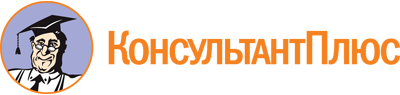 Приказ Минюста Алтайского края от 02.07.2018 N 371
(ред. от 22.04.2024)
"Об общественном совете при управлении юстиции Алтайского края"Документ предоставлен КонсультантПлюс

www.consultant.ru

Дата сохранения: 11.06.2024
 Список изменяющих документов(в ред. Приказов управления юстиции Алтайского краяот 22.03.2019 N 142, от 01.10.2019 N 588, от 16.12.2020 N 434,от 10.06.2021 N 184, от 28.02.2022 N 63, от 15.04.2022 N 135,от 22.04.2024 N 152)Список изменяющих документов(в ред. Приказов управления юстиции Алтайского краяот 01.10.2019 N 588, от 10.06.2021 N 184, от 28.02.2022 N 63,от 22.04.2024 N 152)Список изменяющих документов(введено Приказом управления юстиции Алтайского края от 28.02.2022 N 63)Список изменяющих документов(введено Приказом управления юстиции Алтайского края от 28.02.2022 N 63;в ред. Приказа управления юстиции Алтайского края от 15.04.2022 N 135)N п/пСведения о кандидатеГрафа для заполнения1.Фамилия, имя, отчество (последнее - при наличии)2.Должность3.Дата рождения4.Место жительства5.Контактный телефон6.E-mail (при наличии)7.Уровень образования, наименование образовательной организации8.Наличие ученого звания, ученой степени9.Трудовая деятельность за последние 5 лет10.Общественная деятельность11.Наличие (отсутствие) неснятой или непогашенной судимости12.Дополнительная информацияСписок изменяющих документов(введено Приказом управления юстиции Алтайского края от 28.02.2022 N 63;в ред. Приказа управления юстиции Алтайского края от 15.04.2022 N 135)Список изменяющих документов(введено Приказом управления юстиции Алтайского края от 28.02.2022 N 63;в ред. Приказа управления юстиции Алтайского края от 15.04.2022 N 135)не устанавливаюне устанавливаюне устанавливаюустанавливаю запрет на передачу (кроме предоставления доступа) этихустанавливаю запрет на передачу (кроме предоставления доступа) этихустанавливаю запрет на передачу (кроме предоставления доступа) этихданных оператором неограниченному кругу лицданных оператором неограниченному кругу лицданных оператором неограниченному кругу лицданных оператором неограниченному кругу лицданных оператором неограниченному кругу лицустанавливаю запрет на обработку (кроме получения доступа) этих данныхустанавливаю запрет на обработку (кроме получения доступа) этих данныхустанавливаю запрет на обработку (кроме получения доступа) этих данныхнеограниченным кругом лицнеограниченным кругом лицнеограниченным кругом лицнеограниченным кругом лицнеограниченным кругом лицустанавливаю условия обработки (кроме получения доступа) этих данныхустанавливаю условия обработки (кроме получения доступа) этих данныхустанавливаю условия обработки (кроме получения доступа) этих данныхнеограниченным кругом лицнеограниченным кругом лицнеограниченным кругом лицУсловия, при которых полученные персональные данные могут передаваться оператором только по его внутренней сети, обеспечивающей доступ к информации лишь для строго определенных сотрудников, либо с использованием информационно-телекоммуникационных сетей, либо без передачи полученных персональных данных (заполняется при желании):Условия, при которых полученные персональные данные могут передаваться оператором только по его внутренней сети, обеспечивающей доступ к информации лишь для строго определенных сотрудников, либо с использованием информационно-телекоммуникационных сетей, либо без передачи полученных персональных данных (заполняется при желании):Условия, при которых полученные персональные данные могут передаваться оператором только по его внутренней сети, обеспечивающей доступ к информации лишь для строго определенных сотрудников, либо с использованием информационно-телекоммуникационных сетей, либо без передачи полученных персональных данных (заполняется при желании):Условия, при которых полученные персональные данные могут передаваться оператором только по его внутренней сети, обеспечивающей доступ к информации лишь для строго определенных сотрудников, либо с использованием информационно-телекоммуникационных сетей, либо без передачи полученных персональных данных (заполняется при желании):Условия, при которых полученные персональные данные могут передаваться оператором только по его внутренней сети, обеспечивающей доступ к информации лишь для строго определенных сотрудников, либо с использованием информационно-телекоммуникационных сетей, либо без передачи полученных персональных данных (заполняется при желании):не устанавливаюне устанавливаюне устанавливаюустанавливаю следующие условия:устанавливаю следующие условия:Дата "__" __________ ____ г.(подпись)(расшифровка подписи)